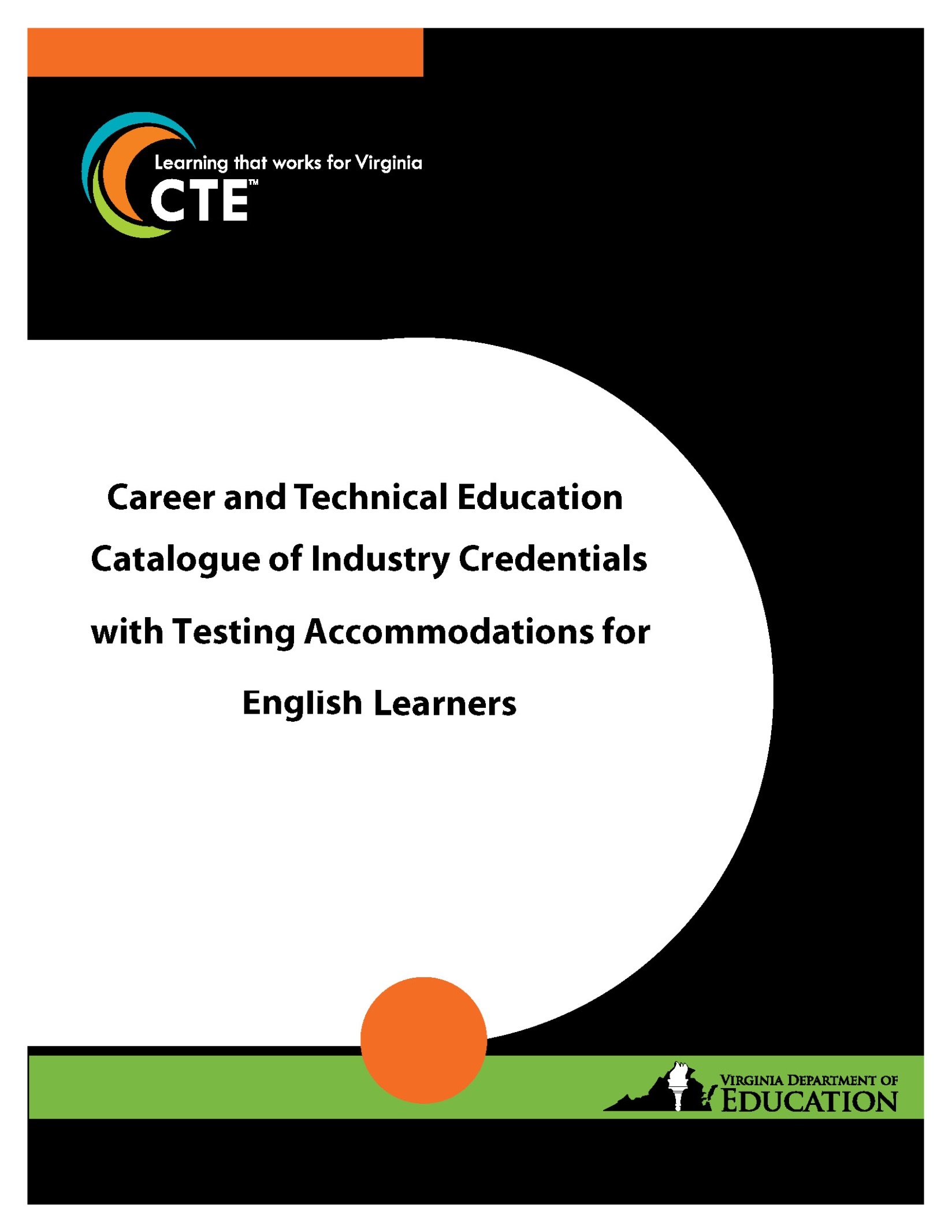 Career and Technical EducationCatalogue of Industry Credentials withTesting Accommodations for English LearnersAugust 2023PurposeHOUSE BILL 442 - The Department of Education shall develop, maintain, and make available to each local school board a catalogue of the testing accommodations available to English language learners for each such certification, examination, assessment, and battery. Each local school board shall develop and implement policies to require each high school principal or his designee to notify each English language learner of the availability of such testing accommodations prior to the student's participation in any such certification, examination, assessment, or battery.Graduation RequirementsIn accordance with 8VAC20-131-51.B requirements for the Standard Diploma (effective with the student who enter the ninth grade in the 2018-2019 school year and beyond, a laboratory science verified credit may be awarded to students who complete a career and technical education program sequence and (i) pass two examinations or occupational competency assessments in a career and technical education field that confers certification or an occupational competency credential from a recognized industry, trade, or professional association; (ii) acquire two professional license in a career and technical education field from the Commonwealth of Virginia; or (iii) pass one examination or competency assessment from clause (i) and acquire one license from clause (ii). The examination or occupational competency assessment must be approved by the board as an additional test to verify student achievement.Students entering the ninth grade in 2018-2019 and beyond (additional requirements for graduation):In accordance with the Standards of Quality, students shall either (i) complete an Advanced Placement, honors, or International Baccalaureate course, or (ii) earn a career and technical education credential approved by the board, except when a career and technical education credential in a particular subject area is not readily available or appropriate or does not adequately measure student competency, in which case the student shall receive satisfactory competency-based instruction in the subject area to satisfy the standard diploma requirements.  The career and technical education credential, when required, could include the successful completion of an industry certification, a state licensure examination, a national occupational competency assessment, or the Virginia workplace readiness assessment.Industry Credential InformationPages 4–78 of this document provide a catalogue of board-approved industry credentials in which credential providers (vendors) have identified specific English Language Learners testing accommodations.  The complete list of all board-approved industry credentials is maintained through the Virginia CTE Resource Center. Users may search by career cluster, course title, or course code to obtain credential test administration information and English learner testing accommodations, as well as a link to each credential provider’s websites.  Note: All industry credentialing examinations must be taken in English.The chart below list accommodations found within this catalogue with descriptions of their implementation.The Office of Student Assessment annually releases guidelines that overview English Learner participation on the Standards of Learning Assessments in Virginia.  These guidelines identify and explain direct and indirect linguistic accommodations available to English Learners. Career and Technical Education
Catalogue of Industry Credentials with 
Testing Accommodations for English LearnersAugust 2023Note: All examinations must be taken in English.Direct LinguisticTest Directions Delivery:  Written directions (in English only) to accompany oral test directions.Read-Aloud Test:  Tests are read (in English only) to the student. Must be recorded or proctored.Audio Test:  A pre-recorded (in English only) version of the test items.Bilingual Dictionary:  A word-to-word bilingual dictionary may be used.Dictation to a Scribe:  Dictation (in English only) to a scribe. Must be recorded or proctored. Requires transcription.English Dictionary:  A general English dictionary may be used.Indirect LinguisticMultiple Test Sessions (Paper Only):  Testing over two or more school days. Some instances require a paper test. Visual Aids:  Visual templates showing one word, sentence, line, or test item at a time.Examiner Records Response:  Student marks in test booklet, responds verbally, points, or otherwise indicates a response.  May need to be recorded or proctored. Requires transcription.Flexible Schedule:  Testing with breaks requires the test to be completed within one school day.Extended Time Offered:  Testing with extended time to complete the test and how much extended time can be offered.CredentialIssuing OrganizationAudio TestBilingual DictionaryDictation To ScribeEnglish DictionaryExaminer Records ResponsesFlexible ScheduleMultiple Test SessionsRead Aloud TestTest Directions DeliveryVisual AidsExtended Time Offered/ How much time?3DEXPERIENCE SOLIDWORKS Associate Academic ExaminationDassault Systèmes SOLIDWORKS Corp.YesYesYesYesYesYesYesYesYesYesNoA*S*K Concepts of Entrepreneurship and Management AssessmentA*S*K Business Institute/MBA Research and Curriculum CenterYesNoNoNoYesYesNoYesYesNoNoA*S*K Concepts of Finance AssessmentA*S*K Business Institute/MBA Research and Curriculum CenterYesNoNoNoYesYesNoYesYesNoNoA*S*K Fundamental Business Concepts AssessmentA*S*K Business Institute/MBA Research and Curriculum CenterYesNoNoNoYesYesNoYesYesNoNoA*S*K Fundamental Marketing Concepts AssessmentA*S*K Business Institute/MBA Research and Curriculum CenterYesNoNoNoYesYesNoYesYesNoNoA+ Certification ExaminationCompTIANoNoNoNoNoNoNoYesNoNoYesPer situation,contact vendorAccounting—Advanced AssessmentNOCTIYesNoNoNoYesYesYesYesYesNoYes1.5X or 2XAccounting—Basic AssessmentNOCTIYesNoNoNoYesYesYesYesYesNoYes1.5X or 2XAdditive Manufacturing Essentials ExaminationNOCTI-America MakesYesNoNoNoYesYesYesYesYesNo Yes1.5X or 2XAdministrative Assisting AssessmentNOCTIYesNoNoNoYesYesYesYesYesNoYes1.5X or 2XAdministrative Services AssessmentNOCTIYesNoNoNoYesYesYesYesYesNoYes1.5X or 2XAdobe Certified Professional Examinations: After EffectsAdobe Systems, Inc. (administered by Certiport)NoNoNoNoNoYesNoNoNoNoYes30 minutes or 2X depending on nature of requestAdobe Certified Professional Examinations: AnimateAdobe Systems, Inc. (administered by Certiport)NoNoNoNoNoYesNoNoNoNoYes30 minutes or 2X depending on nature of requestAdobe Certified Professional Examinations: DreamweaverAdobe Systems, Inc. (administered by Certiport)NoNoNoNoNoYesNoNoNoNoYes30 minutes or 2X depending on nature of requestAdobe Certified Professional Examinations: Illustrator Adobe Systems, Inc. (administered by Certiport)NoNoNoNoNoYesNoNoNoNoYes30 minutes or 2X depending on nature of requestAdobe Certified Professional Examinations: InDesignAdobe Systems, Inc. (administered by Certiport)NoNoNoNoNoYesNoNoNoNoYes30 minutes or 2X depending on nature of requestAdobe Certified Professional Examinations: PhotoshopAdobe Systems, Inc. (administered by Certiport)NoNoNoNoNoYesNoNoNoNoYes30 minutes or 2X depending on nature of requestAdobe Certified Professional Examinations: Premiere ProAdobe Systems, Inc. (administered by Certiport)NoNoNoNoNoYesNoNoNoNoYes30 minutes or 2X depending on nature of requestAdvanced Placement (AP) Computer Science A ExaminationThe College BoardYesNoYesNoYesNoYesYesNoYesYesDependent on approved accommodationAdvanced Placement (AP) Computer Science Principles ExaminationThe College BoardYesNoYesNoYesNoYesYesNoYesYesDependent on approved accommodationAdvertising and Design AssessmentNOCTIYesNoNoNoYesYesYesYesYesNoYesTime and half or double timeAgricultural Biotechnology AssessmentNOCTIYesNoNoNoYesYesYesYesYesNoYesTime and half or double timeAgriculture Mechanics AssessmentNOCTIYesNoNoNoYesYesYesYesYesNoYesTime and half or double timeAgriculture Systems Technology I ExaminationPrecision Exams by YouScienceYesYesYesYesYesYesYesYesYesYesYesUp to 2X standard allotmentAir Conditioning Service ExaminationNorth American Technician ExcellenceYesYesYesYesYesYesNoYesYesYesNoAir Cooled Engine Gasoline Engines Expert Technician TestKOHLER EnginesNoNoNoYesYesYesYesYesYesNoNoAmerican Meat Science Association Food Safety & Science CertificationAmerican Meat Science Association (AMSA) (administered by CEV Multimedia)YesYesYesYesYesYesYesYesYesNoYesNo time limit for students with 504s or IEPs requiring time extensions however system times out after 1 hour of inactivity American Meat Science Association Meat Evaluation CertificationAmerican Meat Science Association (AMSA) (administered by CEV Multimedia)YesYesYesYesYesYesYesYesYesNoYesNo time limit for students with 504s or IEPs requiring time extensions however system times out after 1 hour of inactivityAnimal Science II ExaminationPrecision Exams by YouScienceYesYesYesYesYesYesYesYesYesYesYesUp to 2X Standard AllotmentAnimal Systems AssessmentNOCTIYesNoNoNoYesYesYesYesYesNoYes1.5X or 2XApp Development with Swift ExaminationsApple (administered by Certiport)NoNoNoNoNoYesNoNoNoNoYes30 minutes or 2X depending on nature of requestArchitectural Apprentice Drafter ExaminationADDA (American Design Drafting Association)NoNoNoYesYesYesYesYesYesNoYes1.5XArchitectural Certified Drafter ExaminationADDA (American Design Drafting Association)NoNoNoYesYesYesYesYesYesNoYes1.5XArchitectural Drafting AssessmentNOCTIYesNoNoNoYesYesYesYesYesNoYes1.5X or 2XArmed Services Vocational Aptitude Battery ExaminationASVAB Career Exploration Program - Fort LeeNoNoNoNoNoYesYesYesYesNoNoASE Certification Examinations: Auto Body Technology: Collision Repair & Refinish Certification Tests (B Series: B2-B5)National Institute for Automotive Service ExcellenceNoYesYesNoYesYesNoYesYesNoNoASE Certification Examinations: Automobile & Light Truck Certification Tests (A Series: A1-A9)National Institute for Automotive Service ExcellenceNoYesYesNoYesYesNoYesYesNoNoASE Certification Examinations: Automotive Technology: Auto Maintenance and Light Repair Certification Test (G1)National Institute for Automotive Service ExcellenceNoYesYesNoYesYesNoYesYesNoNoASE Certification Examinations: Diesel Equipment Technology: Medium/Heavy Truck Certification Tests (T Series: T1-T8)National Institute for Automotive Service ExcellenceNoYesYesNoYesYesNoYesYesNoNoASE Entry-Level Certification Tests: Automobile: Automatic Transmission/TransaxleNational Institute for Automotive Service ExcellenceNoYesYesYesYesYesYesYesYesNoNoASE Entry-Level Certification Tests: Automobile: Automobile Service TechnologyNational Institute for Automotive Service ExcellenceNoYesYesYesYesYesYesYesYesNoNoASE Entry-Level Certification Tests: Automobile: BrakesNational Institute for Automotive Service ExcellenceNoYesYesYesYesYesYesYesYesNoNoASE Entry-Level Certification Tests: Automobile: Electrical/Electronic SystemsNational Institute for Automotive Service ExcellenceNoYesYesYesYesYesYesYesYesNoNoASE Entry-Level Certification Tests: Automobile: Engine PerformanceNational Institute for Automotive Service ExcellenceNoYesYesYesYesYesYesYesYesNoNoASE Entry-Level Certification Tests: Automobile: Engine RepairNational Institute for Automotive Service ExcellenceNoYesYesYesYesYesYesYesYesNoNoASE Entry-Level Certification Tests: Automobile: Heating and Air ConditioningNational Institute for Automotive Service ExcellenceNoYesYesYesYesYesYesYesYesNoNoASE Entry-Level Certification Tests: Automobile: Maintenance and Light RepairNational Institute for Automotive Service ExcellenceNoYesYesYesYesYesYesYesYesNoNoASE Entry-Level Certification Tests: Automobile: Manual Drive Train and AxlesNational Institute for Automotive Service ExcellenceNoYesYesYesYesYesYesYesYesNoNoASE Entry-Level Certification Tests: Automobile: Suspension and SteeringNational Institute for Automotive Service ExcellenceNoYesYesYesYesYesYesYesYesNoNoASE Entry-Level Certification Tests: Collision Repair and Refinish: Mechanical and ElectricalNational Institute for Automotive Service ExcellenceNoYesYesYesYesYesYesYesYesNoNoASE Entry-Level Certification Tests: Collision Repair and Refinish: Non-Structural Analysis and Damage RepairNational Institute for Automotive Service ExcellenceNoYesYesYesYesYesYesYesYesNoNoASE Entry-Level Certification Tests: Collision Repair and Refinish: Painting & RefinishingNational Institute for Automotive Service ExcellenceNoYesYesYesYesYesYesYesYesNoNoASE Entry-Level Certification Tests: Collision Repair and Refinish: Structural Analysis and Damage RepairNational Institute for Automotive Service ExcellenceNoYesYesYesYesYesYesYesYesNoNoASE Entry-Level Certification Tests: Medium/Heavy Truck: BrakesNational Institute for Automotive Service ExcellenceNoYesYesYesYesYesYesYesYesNoNoASE Entry-Level Certification Tests: Medium/Heavy Truck: Diesel EnginesNational Institute for Automotive Service ExcellenceNoYesYesYesYesYesYesYesYesNoNoASE Entry-Level Certification Tests: Medium/Heavy Truck: Electrical/Electronic SystemsNational Institute for Automotive Service ExcellenceNoYesYesYesYesYesYesYesYesNoNoASE Entry-Level Certification Tests: Medium/Heavy Truck: Inspection Maintenance & Minor RepairNational Institute for Automotive Service ExcellenceNoYesYesYesYesYesYesYesYesNoNoASE Entry-Level Certification Tests: Medium/Heavy Truck: Suspension & SteeringNational Institute for Automotive Service ExcellenceNoYesYesYesYesYesYesYesYesNoNoAssociate Certified Electronics Technician (CETa) ExaminationETA InternationalNoNoNoNoNoYesNoYesYesNoNoAudio-Visual Communications AssessmentNOCTIYesNoNoNoYesYesYesYesYesNoYes1.5X or 2XAutodesk Certified Professional Examinations: AutoCAD for Design and DraftingAutodeskNoNoYesNoYesYesYesNoNoNoNoAutodesk Certified Professional Examinations: Civil 3D for Infrastructure DesignAutodeskNoNoYesNoYesYesYesNoNoNoNoAutodesk Certified Professional Examinations: Revit for Structural DesignAutodeskNoNoYesNoYesYesYesYesYesYesNoAutodesk Certified User Examinations: 3DS MAXCertiportNoNoNoNoNoYesNoNoNoNoYes30 mins or 2X depending on nature of requestAutodesk Certified User Examinations: AutoCADCertiportNoNoNoNoNoYesNoNoNoNoYes30 mins or 2X depending on nature of requestAutodesk Certified User Examinations: Fusion 360CertiportNoNoNoNoNoYesNoNoNoNoYes30 mins or 2X depending on nature of requestAutodesk Certified User Examinations: InventorCertiportNoNoNoNoNoYesNoNoNoNoYes30 mins or 2X depending on nature of request Autodesk Certified User Examinations: MayaCertiportNoNoNoNoNoYesNoNoNoNoYes30 mins or 2X depending on nature of requestAutodesk Certified User Examinations: Revit ArchitectureCertiportNoNoNoNoNoYesNoNoNoNoYes30 mins or 2X depending on nature of requestAutomotive Technician-Advanced AssessmentNOCTIYesNoNoNoYesYesYesYesYesNoYes1.5X or 2XAutomotive Technician-Core AssessmentNOCTIYesNoNoNoYesYesYesYesYesNoYes1.5X or 2XAvid Certified Associate in Media Composer/FirstAvid Technology/Rowman & LittlefieldYesYesYesYesYesYesNoYesYesYesYes30 minsAvid Certified Associate in Pro Tools/FirstAvid Technology/ Rowman & LittlefieldYesYesYesYesYesYesNoYesYesYesYes30 minsAvid Certified/ Professional for Media Composer Certification ExaminationAvid Technology, Inc.NoYesNoYesYesYesYesYesYesYesYesAs required by ADA/IEP DocumentationAvid Certified/Pro-fessional for Pro Tools/Music ExaminationsAvid Technology, Inc.NoYesNoYesYesYesYesYesYesYesYesAs required by ADA/IEP DocumentationAvid Certified/Pro-fessional for Pro Tools/Post ExaminationsAvid Technology, Inc.NoYesNoYesYesYesYesYesYesYesYesAs required by ADA/IEP DocumentationAvid Certified/Specialist for Media Composer Certification ExaminationAvid Technology, Inc.NoYesNoYesNoYesYesYesYesYesYesAs required by ADA/IEP DocumentationAvid Certified/Specialist for Pro Tools ExaminationsAvid Technology, Inc.NoYesNoYesNoYesYesYesYesYesYesAs required by ADA/IEP DocumentationAWS Certified Cloud Practitioner Certification ExaminationAmazon Web Services (AWS)NoNoNoNoNoYesNoNoNoNoNoBanking and Related Services AssessmentNOCTIYesNoNoNoYesYesYesYesYesNoYes1.5X or 2XBASF Plant Science Certification ExaminationBASF (administered by CEV Multimedia)YesYesYesYesYesYesYesYesYesNoYesThere is no time limit for students with 504s/IEPs requiring time extensions; however the system times out after one hour of inactivityBeef Quality Assurance ExaminationVirginia Cooperative Extension/VT APSCYesYesYesYesYesYesYesYesYesYesYes90 minsBiotechnology AssessmentNOCTIYesNoNoNoYesYesYesYesYesNoYes1.5X or 2XBroad Field Family and Consumer Sciences AssessmentAmerican Association of Family and Consumer Sciences (AAFCS)YesYesYesYesYesYesNoYesYesYesYesThe test is not timed but should be completed in one session. Extended time allowed as documented in student’s IEPBroadcasting and Journalism AssessmentNOCTIYesNoNoNoYesYesYesYesYesNoYES1.5X or 2XBuilding Construction Occupations AssessmentNOCTIYesNoNoNoYesYesYesYesYesNoYES1.5X or 2XBuilding Trades Maintenance AssessmentNOCTIYesNoNoNoYesYesYesYesYesNoYES1.5X or 2XBusiness Financial Management AssessmentNOCTIYesNoNoNoYesYesYesYesYesNoYES1.5X or 2XBusiness Information Processing AssessmentNOCTIYesNoNoNoYesYesYesYesYesNoYES1.5X or 2XBusiness of Retail: Operations and Profit ExaminationNRF FoundationNoYesYesYesYesYesNoYesYesYesNoBusiness Office Specialist ExaminationPrecision Exams by YouScienceYesNoYesNoYesYesYesYesYesYesYESUp to 2X standard allotmentCabinetmaking AssessmentNOCTIYesNoNoNoYesYesYesYesYesNoYes1.5X or 2XCAD AssessmentNOCTIYesNoNoNoYesYesYesYesYesNoYes1.5X or 2XCAD-CAM AssessmentNOCTIYesNoNoNoYesYesYesYesYesNoYes1.5X or 2XCanine Care and Training Program Level 1 Certification ExaminationContinental Kennel Club, Inc.YesYesYesYesYesYesYesYesYesYesYesAt the teacher’s discretionCarpentry AssessmentNOCTIYesNoNoNoYesYesYesYesYesNoYes1.5X or 2XCarpentry Level One AssessmentNCCERNoNoNoNoNoYesNoYesYesNoYes At discretion of proctor based on IEPCertified Alarm Security Technician (CAST) ExaminationETA InternationalNoNoNoNoNoYesNoYesYesNoNoCertified Associate in Python Programming (PCAP) ExaminationOpenEDG Python InstituteNoYesNoYesNoYesNoNoNoNoYes25%, 50%, 100% Time ExtensionCertified Breakfast Attendant ExaminationAmerican Hotel and Lodging Educational InstituteYesYesYesYesYesYesYesYesYesYesNoCertified Broadcast Technologist (CBT) ExaminationSociety of Broadcast EngineersNoNoNoNoNoYesNoNoNoNoNoCertified Commercial Pesticide Applicator ExaminationVirginia Department of Agriculture and Consumer Services (VDACS)NoYesNoNoNoNoNoNoNoNoNoCertified EKG Technician (CET) Examination (AAH)American Allied Health (AAH)YesYesYesYesYesYesNoYesYesYesNoCertified Entry-Level Python Programmer (PCEP) ExaminationOpenEDG Python InstituteNoYesNoYesNoYesNoNoNoNoYes25%, 50%, 100% Time ExtensionCertified Ethical Hacker (CEH) ExaminationEC-CouncilNoNoNoNoNoYesNoYesNoYesNoCertified Front Desk Representative ExaminationAmerican Hotel and Lodging Educational InstituteYesYesYesYesYesYesYesYesYesYesNoCertified Fundamentals Cook AssessmentAmerican Culinary Federation Inc. (ACF)YesNoNoNoYesYesYesYesYesNoYesAccording to individual IEPCertified Fundamentals Pastry Cook Assessment (ACF-NOCTI)American Culinary Federation Inc. (ACF)YesNoNoNoYesYesYesYesYesNoYesAccording to individual IEPCertified Grounds Technician ExaminationProfessional Grounds Management Society (PGMS)NoYesNoYesYesYesNoYesYesNoNoCertified Guest Service Professional ExaminationAmerican Hotel and Lodging Educational InstituteYesYesYesYesYesYesYesYesYesYesNoCertified Guestroom Attendant ExaminationAmerican Hotel and Lodging Educational InstituteYesYesYesYesYesYesYesYesYesYesNoCertified Hospitality and Tourism Management Professional (CHTMP) ExaminationNational Restaurant AssociationYesYesYesYesYesYesYesYesYesYesNoCertified Internet Web (CIW) Advanced HTML 5 and CSS3 Specialist ExaminationCertification Partners, LLCNoNoNoNoNoYesYesNoNoNoYescustomized to learner needsCertified Internet Web (CIW) Artificial Intelligence Associate Examination Certification Partners, LLCNoYesNoNoNoYesYesNoNoNoYescustomized to learner needsCertified Internet Web (CIW) Artificial Intelligence Data Science Specialist Certification Partners, LLCNoYesNoNoNoYesYesYesNoNoYescustomized to learner needsCertified Internet Web (CIW) Data Analyst ExaminationCertification Partners, LLCNoNoNoNoNoYesYesNoNoNoYescustomized to learner needsCertified Internet Web (CIW) Database Design Specialist ExaminationCertification Partners, LLCNoYesNoNoNoYesYesNoNoNoYescustomized to learner needsCertified Internet Web (CIW) Internet Business Associate ExaminationCertification Partners, LLCNoYesNoNoNoYesYesNoNoNoYescustomized to learner needsCertified Internet Web (CIW) JavaScript Specialist ExaminationCertification Partners, LLCNoYesNoNoNoYesYesNoNoNoYescustomized to learner needsCertified Internet Web (CIW) Multimedia Specialist Examination Certification Partners, LLCNoYesNoNoNoYesYesYesNoNoYescustomized to learner needsCertified Internet Web (CIW) Network Technology Associate ExaminationCertification Partners, LLCNoNoNoNoNoYesYesNoNoNoYescustomized to learner needsCertified Internet Web (CIW) Site Development Associate ExaminationCertification Partners, LLCNoYesNoNoNoYesYesNoNoNoYescustomized to learner needsCertified Internet Web (CIW) Social Media Strategist ExaminationCertification Partners, LLCNoYesNoNoNoYesYesNoNoNoYescustomized to learner needsCertified Internet Web (CIW) User Interface Designer ExaminationCertification Partners, LLCNoNoNoNoNoYesYesNoNoNoYescustomized to learner needsCertified Internet Web (CIW) Web Security Associate ExaminationCertification Partners, LLCNoYesNoNoNoYesYesNoNoNoYescustomized to learner needsCertified Kitchen Cook ExaminationAmerican Hotel and Lodging Educational InstituteYesYesYesYesYesYesYesYesYesYesNoCertified Medical Admin Assistant (CMAA) Examination (AAH) American Allied Health (AAH)NoYesYesYesYesNoNoYesYesYesYesAccording to 504 planCertified Medical Coder and Biller (CMCB) American Allied Health (AAH)NoYesYesYesYesNoNoYesYesYesNoCertified Medical Lab Assistant (CMLA) ExaminationAmerican Medical Technologists (AMT)NoNoNoNoNoYesNoNoYesNoNoCertified Network Defender (CND) Examination EC-CouncilYesNoNoYesNoYesNoYesNoNoNoCertified Nurse Aide ExaminationVirginia Board of NursingNoNoNoNoNoNoNoYesYesNoNoCertified Optometric Assistant (COA) Examination (AAH)American Allied Health (AAH)YesYesYesYesYesNoNoYesYesNoNoCertified Patient Care Technician (CPCT) Examination (AAH)American Allied Health (AAH)YesYesYesYesYesNoNoYesYesNoNoCertified Pharmacy Technician (CPhT) ExaminationPharmacy Technician Certification BoardNoNoYesNoYesYesNoYesYesYesNoCertified Phlebotomy Technician (CPT) Examination (AAH)American Allied Health (AAH)YesYesYesYesYesNoNoYesYesNoNoCertified Physical Therapy Aide (CPTA) Examination (AAH)American Allied Health (AAH)YesYesYesYesYesNoNoYesYesNoNoCertified Private Applicator ExaminationVirginia Department of Agriculture and Consumer Services (VDACS)NoYesNoNoNoYesNoNoNoNoNoCertified Radio Operator (CRO) ExaminationSociety of Broadcast EngineersNoNoNoNoNoYesNoNoNoNoNoCertified Registered Central Service Technician (CRCST) ExaminationInternational Association of Central Service Materials Management (IAHCSMM)YesNoNoNoNoYesNoYesYesNoNoCertified Registered Technician Pesticide Applicator ExaminationVirginia Department of Agriculture and Consumer Services (VDACS)NoYesNoNoNoYesNoNoNoNoNoCertified Restaurant Server ExaminationAmerican Hotel and Lodging Educational InstituteYesYesYesYesYesYesYesYesYesYesNoCertified Satellite Installer (CSI) ExaminationETA InternationalNoNoNoNoNoYesNoYesYesNoNoCertified Secure Computer User (CSCU) ExaminationEC-CouncilNoNoNoNoNoYesNoYesNoYesNoCertified SOLIDWORKS Associate (CSWA) ExaminationDassault Systèmes SOLIDWORKS Corp.YesYesYesYesYesYesYesYesYesYesNoCertified SolidWorks Professional (CSWP) ExaminationDassault Systèmes SOLIDWORKS Corp.YesYesYesYesYesYesYesYesYesYesNoCertified Television Operator ExaminationSociety of Broadcast EngineersNoNoNoNoNoYesNoNoNoNoNoCertified Turfgrass Professional ExaminationVirginia Tech Turf Extension YesNoYesNoYesYesYesYesYesYesNoCertified Veterinary Assistant (CVA) Examination (AAH)American Allied Health (AAH)YesYesYesYesYesNoNoYesYesNoNoCertified Veterinary Assistant Examination (TVMA)Texas Veterinary Medical AssociationNoNoNoNoNoYesNoYesNoNoYesTesting times vary per tester needsChesapeake Bay Landscape Professional-Associate (CBLP-A) ExaminationChesapeake Conservation Landscaping CouncilNoYesYesYesYesYesYesYesYesYesYes150 mins or 2XChild Development Associate (CDA) AssessmentThe Council for Professional RecognitionYesYesYesNoYesYesNoYesYesYesNoCisco Certified Cyberops Associate ExaminationCiscoNoYesYesYesYesYesNoYesYesNoYesTesting times vary per tester needsCisco Certified DevNet Associate ExaminationCiscoNoYesYesYesYesYesNoYesYesNoYesTesting times vary per tester needsCisco Certified Networking Associate (CCNA) ExaminationCiscoNoYesYesYesYesYesNoYesYesNoYesTesting times vary per tester needsCLA-C Programming Language Certified Associate Certification ExaminationC++ InstituteNoYesNoYesNoYesNoNoNoNoYes25%, 50%, 100% time ExtensionCLE-C Certified Entry-Level Programmer Certification ExaminationC++ InstituteNoYesNoYesNoYesNoNoNoNoYes25%, 50%, 100% time ExtensionClinical Medical Assistant Certification (CMAC) ExaminationAmerican Medical Certification AssociationNoNoNoNoNoYesYesYesYesNoNoCloud Essentials+ Certification ExaminationCompTIANoNoNoNoNoNoNoYesNoNoYes Per situationCloud+ Certification ExaminationCompTIANoNoNoNoNoNoNoYesYesNoYes Per situationCodeHS  Cybersecurity Level 2 Certification ExaminationCodeHSNoNoNoNoNoYesNoNoYesNoNoCodeHS Level 1 Certification Examinations: Cybersecurity Level 1CodeHSNoNoNoNoNoYesNoNoNoNoNoCodeHS Level 1 Certification Examinations: Java Level 1CodeHSNoNoNoNoNoYesNoNoYesNoNoCodeHS Level 1 Certification Examinations: JavaScript Level 1CodeHSNoNoNoNoNoYesNoNoYesNoNoCodeHS Level 1 Certification Examinations: Python Level 1CodeHSNoNoNoNoNoYesNoNoYesNoNoCodeHS Level 1 Certification Examinations: Web Design Level 1CodeHSNoNoNoNoNoYesNoNoYesNoNoCodeHS Level 1 Certification Examinations: Web Development Level 1CodeHSNoNoNoNoNoYesNoNoYesNoNoCoding in Minecraft Capstone Credential ExaminationCertiportNoNoNoNoNoYesNoNoNoNoYes30 mins or 2X depending on the nature of the request College and Career Readiness Assessment (CCRA+)Council for Aid to EducationNoNoNoNoNoYesYesYesYesNoNoCollege Level Examination Program (CLEP): Financial Accounting ExaminationThe College BoardYesNoYesNoYesNoYesYesNoYesYesDependent on approved accommodationsCollege Level Examination Program (CLEP): Information SystemsThe College BoardYesNoYesNoYesNoYesYesNoYesYesDependent on approved accommodationsCollege Level Examination Program (CLEP): Introductory Business LawThe College BoardYesNoYesNoYesNoYesYesNoYesYesDependent on approved accommodationsCollege Level Examination Program (CLEP): Principles of ManagementThe College BoardYesNoYesNoYesNoYesYesNoYesYesDependent on approved accommodationsCollege Level Examination Program (CLEP): Principles of MarketingThe College BoardYesNoYesNoYesNoYesYesNoYesYesDependent on approved accommodationsCollision Repair and Refinishing Technology AssessmentNOCTIYesNoNoNoYesYesYesYesYesNoYes1.5X or 2XCollision Repair AssessmentNOCTIYesNoNoNoYesYesYesYesYesNoYes1.5X or 2XCommercial Foods AssessmentNOCTIYesNoNoNoYesYesYesYesYesNoYes1.5X or 2XCommunication Skills for Business: Professional Communication ExaminationCertiportNoNoNoNoNoYesNoNoNoNoYes30 mins or 2X depending on the nature of the requestCompTIA Cybersecurity Analyst (CySA+) Certification ExaminationCompTIANoNoNoNoNoNoNoYesNoNoYesPer situationComputer Hacking Forensic Investigator (CHFI) ExaminationEC-CouncilNoNoNoNoNoYesNoNoNoNoNoComputer Networking Fundamentals AssessmentNOCTIYesNoNoNoYesYesYesYesYesNoYes1.5X or 2XComputer Programming AssessmentNOCTIYesNoNoNoYesYesYesYesYesNoYes1.5X or 2XComputer Repair Technology AssessmentNOCTIYesNoNoNoYesYesYesYesYesNoYes1.5X or 2XComputer Service Technician (CST) ExaminationETA InternationalNoNoNoNoNoYesNoYesYesNoNoComputer Technology AssessmentNOCTIYesNoNoNoYesYesYesYesYesNoYes1.5X or 2XConstruction AssessmentNOCTIYesNoNoNoYesYesYesYesYesNoYes1.5X or 2XConstruction Masonry–Block AssessmentNOCTIYesNoNoNoYesYesYesYesYesNoYes1.5X or 2XConstruction Masonry–Brick AssessmentNOCTIYesNoNoNoYesYesYesYesYesNoYes1.5X or 2XConstruction Technology AssessmentNCCERNoNoNoNoNoYesNoYesYesNoNoCore: Introduction to Basic Construction Skills AssessmentNCCERNoNoNoNoNoYesNoYesYesNoYesAt discretion of proctor based on IEPCosmetology AssessmentNOCTIYesNoNoNoYesYesYesYesYesNoYes1.5X or 2XCPA-C++ Certified Associate Programmer CertificationC++ InstituteNoYesNoYesNoYesNoNoNoNoYes25%, 50%, 100% time ExtensionCPE-C++ Certified Entry-Level Programmer (CPE) ExaminationC++ InstituteNoYesNoYesNoYesNoNoNoNoYes25%, 50%, 100% time ExtensionCriminal Justice AssessmentNOCTIYesNoNoNoYesYesYesYesYesNoYes1.5X or 2XCulinary Arts AssessmentAmerican Association of Family and Consumer Sciences (AAFCS)YesYesYesYesYesYesNoYesYesYesYes
The test is not timed but must be completed in one session. Extended time allowed should align with student’s documented IEPCulinary Arts Prep Cook AssessmentNOCTIYesNoNoNoYesYesYesYesYesNoYes1.5X or 2XCulinary Meat Selection and Cookery Certification ExaminationAmerican Meat Science Association (AMSA) (administered by CEV Multimedia)YesYesYesYesYesYesYesYesYesNoYesThere is no time limit for students with 504s/IEPs requiring time extensions; however, the system times out after 1 hour of inactivity.Customer Service and Sales Certification AssessmentNRF FoundationNoYesNoYesYesYesNoYesYesYesNoCustomer Service Specialist (CSS) ExaminationETA InternationalNoNoNoNoNoYesNoYesYesNoNoData Cabling Installer (DCI) ExaminationETA InternationalNoNoNoNoNoYesNoYesYesNoNoDental Assisting AssessmentNOCTIYesNoNoNoYesYesYesYesYesNoYes1.5X or 2XDental Support Technician Certification (DSTC) ExaminationAmerican Medical Certification AssociationNoNoNoNoNoYesNoYesYesNoNoDesign and Pre-Construction AssessmentNOCTIYesNoNoNoYesYesYesYesYesNoYes1.5X or 2XDiagnostic Services AssessmentNOCTIYesNoNoNoYesYesYesYesYesNoYes1.5X or 2XDiesel Technology AssessmentNOCTIYesNoNoNoYesYesYesYesYesNoYes1.5X or 2XDigital Business ApplicationsPrecision Exams by YouScienceYesYesYesYesYesYesYesYesYesYesYesUp to 2X standard allotmentDigital Forensics Essentials (DFE) ExaminationEC-CouncilNoYesNoYesNoYesNoYesNoNoNoDigital Literacy Pro ExaminationTestOut CorporationNoNoYesNoYesYesNoYesYesYesNoDigital Video Editor (DVE) ExaminationETA InternationalNoNoNoNoNoYesNoYesYesNoNoDimensional Measurements/Quality Inspector ExaminationNIMSYesYesYesYesYesYesNoYesYesYesYes Up to 90 minutesEarly Childhood Development and Services AssessmentNOCTIYesNoNoNoYesYesYesYesYesNoYes1.5X or 2XEarly Childhood Education and Care–Advanced AssessmentNOCTIYesNoNoNoYesYesYesYesYesNoYes1.5X or 2XEarly Childhood Education and Care–Basic AssessmentNOCTIYesNoNoNoYesYesYesYesYesNoYes1.5X or 2XEarly Childhood Education AssessmentAmerican Association of Family and Consumer Sciences (AAFCS)YesYesYesYesYesYesNoYesYesYesYesThe Test is not timed but must be completed in one session. Extended time allowed should align with student’s documented IEPEC-Council Certified Incident Handler (ECIH) ExaminationEC-CouncilNoNoNoNoNoYesNoNoNoNoNoEcology Conservation & Management Certification ExaminationDucks Unlimited (DU)(administered through CEV Multimedia)YesYesYesYesYesYesYesYesYesNoYesThere is no time limit for students with 504s/IEPs requiring time extensions; however, the system times out after one hour of inactivity Education and Training AssessmentNOCTIYesNoNoNoYesYesYesYesYesNoYes1.5X or 2XEducation Fundamentals AssessmentAmerican Association of Family and Consumer Sciences (AAFCS)YesYesYesYesYesYesNoYesYesYesYesThere is no time limit for students with 504s/IEPs requiring time extensions; however, the system times out after one hour of inactivityEETC Technician Certification Tests: Compact DieselEquipment & Engine Training Council (EETC)YesNoNoNoNoYesYesYesYesNoNoEETC Technician Certification Tests: Driveline/HydraulicsEquipment & Engine Training Council (EETC)YesNoNoNoNoYesYesYesYesNoNoEETC Technician Certification Tests: Electrical SystemsEquipment & Engine Training Council (EETC)YesNoNoNoNoYesYesYesYesNoNoEETC Technician Certification Tests: Four StrokeEquipment & Engine Training Council (EETC)YesNoNoNoNoYesYesYesYesNoNoEETC Technician Certification Tests: GeneratorEquipment & Engine Training Council (EETC)YesNoNoNoNoYesYesYesYesNoNoEETC Technician Certification Tests: Mechanical SystemsEquipment & Engine Training Council (EETC)YesNoNoNoNoYesYesYesYesNoNoEETC Technician Certification Tests: Reel TechnologyEquipment & Engine Training Council (EETC)YesNoNoNoNoYesYesYesYesNoNoEETC Technician Certification Tests: Two StrokeEquipment & Engine Training Council (EETC)YesNoNoNoNoYesYesYesYesNoNoEKG Technician Certification (ETC) ExaminationAmerican Medical Certification AssociationNoNoNoNoNoYesNoYesYesNoNoElectric Power and Distribution AssessmentNOCTIYesNoNoNoYesYesYesYesYesNoYes1.5X or 2XElectrical Construction Technology AssessmentNOCTIYesNoNoNoYesYesYesYesYesNoYes1.5X or 2XElectrical Level One AssessmentNCCERNoNoNoNoNoYesNoYesYesNoYesAt the discretion of the proctor based on IEPElectrical Occupations AssessmentNOCTIYesNoNoNoYesYesYesYesYesNoYes1.5X or 2XElectronic Health Record Certification (EHRC) ExaminationAmerican Medical Certification AssociationNoNoNoNoNoYesNoYesYesNoNoElectronics AssessmentNOCTIYesNoNoNoYesYesYesYesYesNoYes1.5X or 2XElectronics Module: AC (EM2) ExaminationETA InternationalNoNoNoNoNoYesNoYesYesNoNoElectronics Module: Analog (EM3) ExaminationETA InternationalNoNoNoNoNoYesNoYesYesNoNoElectronics Module: Comprehensive (EM5) ExaminationETA InternationalNoNoNoNoNoYesNoYesYesNoNoElectronics Module: DC (EM1) ExaminationETA InternationalNoNoNoNoNoYesNoYesYesNoNoElectronics Module: Digital (EM4) ExaminationETA InternationalNoNoNoNoNoYesNoYesYesNoNoElectronics Technology AssessmentNOCTIYesNoNoNoYesYesYesYesYesNoYes1.5X or 2XEmergency and Fire Management Services AssessmentNOCTIYesNoNoNoYesYesYesYesYesNoYes1.5X or 2XEmergency Medical Services AssessmentNOCTIYesNoNoNoYesYesYesYesYesNoYes1.5X or 2XEmergency Telecommunicator Certification (ETC) ExaminationInternational Academies of Emergency Dispatch (IAED)NoNoNoNoNoNoNoNoNoNoYes90 minutesEnergy Industry Fundamentals Certificate AssessmentCenter for Energy Workforce DevelopmentNoNoNoNoNoYesNoNoNoNoNoEPA Technician Examinations: CoreEnvironmental Protection AgencyYesNoYesNoYesYesYesYesYesNoYesAs neededEPA Technician Examinations: Type 1HVAC Excellence, an Esco Group CompanyYesNoYesNoYesYesYesYesYesNoYesAs neededEPA Technician Examinations: Type 2Environmental Protection AgencyYesNoYesNoYesYesYesYesYesNoYesAs neededEPA Technician Examinations: Type 3Environmental Protection AgencyYesNoYesNoYesYesYesYesYesNoYesAs neededEquine Science ExaminationPrecision Exams by YouScienceYesYesYesYesYesYesYesYesYesYesYesUp to 2X the standard allotmentEthical Hacking Associate Examination (Exam not supported past June 2023)EC-CouncilNoNoNoYesNoYesYesNoNoNoNoEthical Hacking Essentials (EHE) ExaminationEC-CouncilNoNoNoNoNoYesNoNoNoNoNoFAA Remote Pilot Small Unmanned Aircraft Systems Certification ExaminationPSI/True Talent EnterpriseNoNoYesNoNoYesYesNoYesNoNoFamily and Community Services Assessment (AAFCS)American Association of Family and Consumer Sciences (AAFCS)YesYesYesYesYesYesNoYesYesYesYes
The test is not timed but must be completed in one session. Extended time allowed should align with student’s documented IEPFamily and Community Services Assessment (NOCTI)NOCTIYesNoNoNoYesYesYesYesYesNoYes1.5X or 2XFANUC Certified Robot Operator with ROBOGUIDE Assessment FANUC (administered by NOCTI)YesNoNoNoYesYesYesYesYesNoNoFashion, Textiles, and Apparel AssessmentAmerican Association of Family and Consumer Sciences (AAFCS)YesYesYesYesYesYesNoYesYesYesYes
The test is not timed but must be completed in one session. Extended time allowed should align with student’s documented IEPFesto NC3 Introduction to Mechatronics STEM Lab CertificationNC3 (National Coalition of Certification Centers)NoNoNoNoNoYesYesNoNoNoNoFesto NC3 Level 1: Fundamentals Certification Examinations: Fundamentals of Electricity-ACNC3 (National Coalition of Certification Centers)NoNoNoNoNoYesYesNoNoNoNoFesto NC3 Level 1: Fundamentals Certification Examinations: Fundamentals of Electricity-DCNC3 (National Coalition of Certification Centers)NoNoNoNoNoYesYesNoNoNoNoFesto NC3 Level 1: Fundamentals Certification Examinations: Fundamentals of Fluid Power-HydraulicsNC3 (National Coalition of Certification Centers)NoNoNoNoNoYesYesNoNoNoNoFesto NC3 Level 1: Fundamentals Certification Examinations: Fundamentals of Fluid Power-PneumaticsNC3 (National Coalition of Certification Centers)NoNoNoNoNoYesYesNoNoNoNoFesto NC3 Level 1: Fundamentals Certification Examinations: Fundamentals of Industry 4.0NC3 (National Coalition of Certification Centers)NoNoNoNoNoYesYesNoNoNoNoFesto NC3 Level 1: Fundamentals Certification Examinations: Fundamentals of Mechanical SystemsNC3 (National Coalition of Certification Centers)NoNoNoNoNoYesYesNoNoNoNoFesto NC3 Level 1: Fundamentals Certification Examinations: Fundamentals of PLCs-Allen BradleyNC3 (National Coalition of Certification Centers)NoNoNoNoNoYesYesNoNoNoNoFesto NC3 Level 1: Fundamentals Certification Examinations: Fundamentals of PLCs-SiemensNC3 (National Coalition of Certification Centers)NoNoNoNoNoYesYesNoNoNoNoFesto NC3 Level 1: Fundamentals Certification Examinations: Fundamentals of RoboticsNC3 (National Coalition of Certification Centers)NoNoNoNoNoYesYesNoNoNoNoFiber Optics Installer (FOI) ExaminationETA InternationalNoNoNoNoNoYesNoYesYesNoNoFinancial and Investment Planning AssessmentNOCTIYesNoNoNoYesYesYesYesYesNoYes1.5X or 2XFirefighter I Certification ExamVirginia Department of Fire ProgramsNoNoNoNoNoNoNoYesNoNoNoFloriculture AssessmentNOCTIYesNoNoNoYesYesYesYesYesNoYes1.5X or 2XFloriculture: Greenhouse AssessmentNOCTIYesNoNoNoYesYesYesYesYesNoYes1.5X or 2XFlux Core Arc Welding (FCAW) ExaminationAmerican Welding SocietyNoYesNoYesNoYesYesYesYesYesNoFood Production Manager CertificationAlways Food SafeYesNoYesNoYesYesYesYesYesYesYesDependent on student’s needs.Food Science Fundamentals AssessmentAmerican Association of Family and Consumer Sciences (AAFCS)YesYesYesYesYesYesNoYesYesYesYesThe test is not timed but must be completed in one session. Extended time allowed should align with student’s documented IEPForest Products and Processing AssessmentNOCTIYesNoNoNoYesYesYesYesYesNoYes1.5X or 2XFundamentals of Animal Science Certification ExaminationElanco(administered by CEV Multimedia)YesYesYesYesYesYesYesYesYesNoYesThere is no time limit for students with 504s/IEPs requiring time extensions; however, the system times out after one hour inactivity.Fundamentals of Construction AssessmentNOCTIYesNoNoNoYesYesYesYesYesNoYes1.5X or 2XGas Heating Service ExaminationNorth American Technician ExcellenceYesYesYesYesYesYesNoYesYesYesNoGas Metal Arc Welding (GMAW) ExaminationAmerican Welding SocietyNoYesNoYesNoYesYesYesYesYesNoGas Tungsten Arc Welding (GTAW) ExaminationAmerican Welding SocietyNoYesYesYesNoYesYesYesYesYesNoGeneral Communications Technician–Level 1 (GCT1) ExaminationETA InternationalNoNoNoNoNoYesNoYesYesNoNoGeneral Management AssessmentNOCTIYesNoNoNoYesYesYesYesYesNoYes1.5X or 2XGeneral Radiotelephone Operator (GRO) ExaminationETA InternationalNoNoYesNoYesYesYesYesYesNoNoGraphic Production Technology AssessmentNOCTIYesNoNoNoYesYesYesYesYesNoYes1.5X or 2XGreenhouse Operators Certification ExaminationVirginia Greenhouse Growers AssociationYesYesYesYesYesYesYesYesYesYesYesDependent on IEP of each studentHBI Pre-Apprenticeship Certificate Training (PACT) Assessments: Basic Carpentry ExaminationHome Builders Institute (HBI)YesNoNoNoYesYesNoYesYesNoNoHBI Pre-Apprenticeship Certificate Training (PACT) Assessments: Basic Electrical ExaminationHome Builders Institute (HBI)YesNoNoNoYesYesNoYesYesNoNoHBI Pre-Apprenticeship Certificate Training (PACT) Assessments: Building Construction Technology ExaminationHome Builders Institute (HBI)YesNoNoNoYesYesNoYesYesNoNoHBI Pre-Apprenticeship Certificate Training (PACT) Assessments: Core ExaminationHome Builders Institute (HBI)YesNoNoNoYesYesNoYesYesYesNoHBI Pre-Apprenticeship Certificate Training (PACT) Assessments: Green Core ExaminationHome Builders Institute (HBI)YesNoNoNoYesYesNoYesYesNoNoHBI/NAHB Residential Construction Academy (RCA) Series Student Certification Assessments: Basic Principles of ConstructionHome Builders Institute (HBI)YesNoNoNoYesYesNoYesYesNoNoHBI/NAHB Residential Construction Academy (RCA) Series Student Certification Assessments: Building Construction Technology AdvancedHome Builders Institute (HBI)YesNoNoNoYesYesYesYesYesNoNoHBI/NAHB Residential Construction Academy (RCA) Series Student Certification Assessments: Building Construction Technology BasicHome Builders Institute (HBI)YesNoNoNoYesYesNoYesYesNoNoHBI/NAHB Residential Construction Academy (RCA) Series Student Certification Assessments: Carpentry AdvancedHome Builders Institute (HBI)YesNoNoNoYesYesYesYesYesNoNoHBI/NAHB Residential Construction Academy (RCA) Series Student Certification Assessments: Carpentry BasicHome Builders Institute (HBI)YesNoNoNoYesYesNoYesYesNoNoHBI/NAHB Residential Construction Academy (RCA) Series Student Certification Assessments: House Wiring AdvancedHome Builders Institute (HBI)YesNoNoNoYesYesYesYesYesNoNoHBI/NAHB Residential Construction Academy (RCA) Series Student Certification Assessments: House Wiring BasicHome Builders Institute (HBI)YesNoNoNoYesYesNoYesYesNoNoHBI/NAHB Residential Construction Academy (RCA) Series Student Certification Assessments: HVAC Installer BasicHome Builders Institute (HBI)YesNoNoNoYesYesNoYesYesNoNoHBI/NAHB Residential Construction Academy (RCA) Series Student Certification Assessments: HVAC Service Technician AdvancedHome Builders Institute (HBI)YesNoNoNoYesYesYesYesYesNoNoHBI/NAHB Residential Construction Academy (RCA) Series Student Certification Assessments: Plumbing AdvancedHome Builders Institute (HBI)YesNoNoNoYesYesNoYesYesNoNoHBI/NAHB Residential Construction Academy (RCA) Series Student Certification Assessments: Plumbing BasicHome Builders Institute (HBI)YesNoNoNoYesYesNoYesYesNoNoHealth Assisting AssessmentNOCTIYesNoNoNoYesYesYesYesYesNoYes1.5X or 2XHealth Informatics AssessmentNOCTIYesNoNoNoYesYesYesYesYesNoYes1.5X or 2XHeat Pump Service ExaminationNorth American Technician ExcellenceYesYesYesYesYesYesNoYesYesYesNoHeating, Electrical, Air Conditioning Technology (HEAT) ExaminationHVAC Excellence, an Esco Group CompanyYesNoYesNoYesYesYesYesYesNoYesAs neededHeating, Ventilation, Air Conditioning, and Refrigeration (HVAC/R) AssessmentNOCTIYesNoNoNoYesYesYesYesYesNoYes1.5X or 2XHeating, Ventilation, and Air Conditioning (HVAC) AssessmentNOCTIYesNoNoNoYesYesYesYesYesNoYes1.5X or 2XHeavy Equipment Operations Level One AssessmentNCCERNoNoNoNoNoYesNoYesYesNoYesAt the discretion of the proctor, based on IEPHome Health Aide AssessmentNOCTIYesNoNoNoYesYesYesYesYesNoYes1.5X or 2XHorticulture/Landscaping AssessmentNOCTIYesNoNoNoYesYesYesYesYesNoYes1.5X or 2XHospitality and Tourism Specialist ExaminationAmerican Hotel and Lodging Education Institute (AHLEI)YesYesYesYesYesYesYesYesYesYesNoHospitality Management–Food and Beverage AssessmentNOCTIYesNoNoNoYesYesYesYesYesNoYes1.5X or 2XHospitality Management–Lodging AssessmentNOCTIYesNoNoNoYesYesYesYesYesNoYes1.5X or 2XHousing and Furnishings AssessmentAmerican Association of Family and Consumer Sciences (AAFCS)YesYesYesYesYesYesNoYesYesYesYesThe test is not timed but must be completed in one session. Extended time allowed should align with student’s documented IEPHuman Resources Management AssessmentNOCTIYesNoNoNoYesYesYesYesYesNoYes1.5X or 2XHVAC Excellence Employment Ready Examinations: Air ConditioningHVAC Excellence, an Esco Group CompanyYesNoYesNoYesYesYesYesYesNoYesAs neededHVAC Excellence Employment Ready Examinations: Basic Refrigeration and Charging ProceduresHVAC Excellence, an Esco Group CompanyYesNoYesNoYesYesYesYesYesNoYesAs neededHVAC Excellence Employment Ready Examinations: Brazing and SolderingHVAC Excellence, an Esco Group CompanyYesNoYesNoYesYesYesYesYesNoYesAs neededHVAC Excellence Employment Ready Examinations: Carbon Monoxide & Combustion AnalysisHVAC Excellence, an Esco Group CompanyYesNoYesNoYesYesYesYesYesNoYesAs neededHVAC Excellence Employment Ready Examinations: Carbon Monoxide SafetyHVAC Excellence, an Esco Group CompanyYesNoYesNoYesYesYesYesYesNoYesAs neededHVAC Excellence Employment Ready Examinations: Combustion Appliance ZoneHVAC Excellence, an Esco Group CompanyYesNoYesNoYesYesYesYesYesNoYesAs neededHVAC Excellence Employment Ready Examinations: Electric HeatHVAC Excellence, an Esco Group CompanyYesNoYesNoYesYesYesYesYesNoYesAs neededHVAC Excellence Employment Ready Examinations: ElectricalHVAC Excellence, an Esco Group CompanyYesNoYesNoYesYesYesYesYesNoYesAs neededHVAC Excellence Employment Ready Examinations: Fuel Oil CombustionHVAC Excellence, an Esco Group CompanyYesNoYesNoYesYesYesYesYesNoYesAs neededHVAC Excellence Employment Ready Examinations: Gas HeatHVAC Excellence, an Esco Group CompanyYesNoYesNoYesYesYesYesYesNoYesAs neededHVAC Excellence Employment Ready Examinations: Heat PumpHVAC Excellence, an Esco Group CompanyYesNoYesNoYesYesYesYesYesNoYesAs neededHVAC Excellence Employment Ready Examinations: Light Commercial RefrigerationHVAC Excellence, an Esco Group CompanyYesNoYesNoYesYesYesYesYesNoYesAs neededHVAC Excellence Employment Ready Examinations: Natural Gas CombustionHVAC Excellence, an Esco Group CompanyYesNoYesNoYesYesYesYesYesNoYesAs neededHVAC Excellence Employment Ready Examinations: Oil HeatHVAC Excellence, an Esco Group CompanyYesNoYesNoYesYesYesYesYesNoYesAs neededHVAC Excellence Employment Ready Examinations: Pressure EnthalpyHVAC Excellence, an Esco Group CompanyYesNoYesNoYesYesYesYesYesNoYesAs neededHVAC Excellence Employment Ready Examinations: Residential and Light Commercial Hydronic HeatHVAC Excellence, an Esco Group CompanyYesNoYesNoYesYesYesYesYesNoYesAs neededHVAC Excellence Employment Ready Examinations: System Diagnostics and TroubleshootingHVAC Excellence, an Esco Group CompanyYesNoYesNoYesYesYesYesYesNoYesAs neededHVAC Excellence Employment Ready Examinations: System Recovery and EvacuationHVAC Excellence, an Esco Group CompanyYesNoYesNoYesYesYesYesYesNoYesAs neededHVAC Excellence Employment Ready Examinations: Water HeatersHVAC Excellence, an Esco Group CompanyYesNoYesNoYesYesYesYesYesNoYesAs neededHVAC Excellence Specialty Examinations: Duct and Envelope TestingHVAC Excellence, an Esco Group CompanyYesNoYesNoYesYesYesYesYesNoYesAs neededHVAC Excellence Specialty Examinations: Green AwarenessHVAC Excellence, an Esco Group CompanyYesNoYesNoYesYesYesYesYesNoYesAs neededHVAC Excellence Specialty Examinations: Low GWP Refrigerant Safety: Flammable & Mildly Flammable RefrigerantsHVAC Excellence, an Esco Group CompanyYesNoYesNoYesYesYesYesYesNoYesAs neededHVAC Excellence Specialty Examinations: Residential Heat Load AnalystHVAC Excellence, an Esco Group CompanyYesNoYesNoYesYesYesYesYesNoYesAs neededHVAC Excellence Specialty Examinations: System PerformanceHVAC Excellence, an Esco Group CompanyYesNoYesNoYesYesYesYesYesNoYesAs neededHVACR Level One AssessmentNCCERNoNoNoNoNoNoNoYesYesNoYesAt the discretion of the proctor, based on IEPIC3 Digital Literacy Certification Examinations: GS5 Key ApplicationsCertiportNoNoNoNoNoYesNoNoNoNoYes,30 mins or 2X depending on nature of the requestIC3 Digital Literacy Examinations: GS5 Living OnlineCertiportNoNoNoNoNoYesNoNoNoNoYes,30 mins or 2X depending on nature of the requestIC3 Digital Literacy Certification Examinations: GS6 Level 1 (Basic)CertiportNoNoNoNoNoYesNoNoNoNoYes,30 mins or 2X depending on nature of the requestIC3 Digital Literacy Certification Examinations: GS6 Level 2 (Intermediate)CertiportNoNoNoNoNoYesNoNoNoNoYes,30 mins or 2X depending on nature of the requestIC3 Digital Literacy Certification Examinations: GS6 Level 3 (Advanced)CertiportNoNoNoNoNoYesNoNoNoNoYes,30 mins or 2X depending on nature of the requestIndustrial Electricity AssessmentNOCTIYesNoNoNoYesYesYesYesYesNoYes1.5X or 2XIndustrial Electronics AssessmentNOCTIYesNoNoNoYesYesYesYesYesNoYes1.5X or 2XIndustrial Maintenance Mechanics AssessmentNOCTIYesNoNoNoYesYesYesYesYesNoYes1.5X or 2XIndustrial Technology Maintenance–Level 1 Examinations: Basic Hydraulic SystemsNIMSYesYesNoYesYesYesNoYesYesNoYesUp to 90 minsIndustrial Technology Maintenance–Level 1 Examinations: Basic Mechanical SystemsNIMSYesYesYesYesYesYesNoYesYesNoYesUp to 90 minsIndustrial Technology Maintenance–Level 1 Examinations: Basic Pneumatic SystemsNIMSYesYesNoYesYesNoYesYesYesNoYesUp to 90 minsIndustrial Technology Maintenance–Level 1 Examinations: Electrical SystemsNIMSYesYesNoYesYesNoYesYesYesNoYesUp to 90 minsIndustrial Technology Maintenance–Level 1 Examinations: Electronic Control SystemsNIMSYesYesNoYesYesYesYesYesYesNoYesUp to 90 minsIndustrial Technology Maintenance–Level 1 Examinations: Maintenance OperationsNIMSYesYesNoYesYesYesYes YesYesNoYesUp to 90 minsIndustrial Technology Maintenance–Level 1 Examinations: Maintenance PipingNIMSYesYesNoYesYesYesNoYesYesNoYesUp to 90 minsIndustrial Technology Maintenance–Level 1 Examinations: Maintenance WeldingNIMSYesYesYesYesYesYesNoYesYesNoYesUp to 90 minsIndustrial Technology Maintenance–Level 1 Examinations: Process Control SystemsNIMSYesYesNoYesYesYesNoYesYesNoYesUp to 90 minsInformation Technology Specialist Certification Examinations: Artificial IntelligenceCertiportNoNoNoNoNoYesNoNoNoNoYes30 mins or 2X depending on the nature of the request.Information Technology Specialist Certification Examinations: Cloud ComputingCertiportNoNoNoNoNo YesNoNoNoNoYes30 mins or 2X depending on the nature of the request.Information Technology Specialist Certification Examinations: Computational ThinkingCertiport NoNoNoNoNoYesNoNoNoNoYes30 mins or 2X depending on the nature of the request.Information Technology Specialist Certification Examinations: CybersecurityCertiportNoNoNoNoNoYesYesNoNoNoYes30 mins or 2X depending on the nature of the request.Information Technology Specialist Certification Examinations: Data AnalyticsCertiportNoNoNoNoNoYesNoNoNoNoYes30 mins or 2X depending on the nature of the requestInformation Technology Specialist Certification Examinations: DatabasesCertiportNoNoNoNoNoYesNoNoNoNoYes30 mins or 2X depending on the nature of the requestInformation Technology Specialist Certification Examinations: Device Configuration and ManagementCertiportNoNoNoNoNOYesNoNoNoNoYes30 mins or 2X depending on the nature of the requestInformation Technology Specialist Certification Examinations: HTML and CCSCertiportNoNoNoNoNoYesNoNoNoNoYes30 mins or 2X depending on the nature of the requestInformation Technology Specialist Certification Examinations: HTML5 Application DevelopmentCertiport NoNoNoNoNoYesNoNoNoNoYes30 mins or 2X depending on the nature of the requestInformation Technology Specialist Certification Examinations: JavaCertiportNoNoNoNoNoYesNoNoNoNoYes30 mins or 2X depending on the nature of the requestInformation Technology Specialist Certification Examinations: JavaScriptCertiportNoNoNoNoNoYesNoNoNoNoYes30 mins or 2X depending on the nature of the requestInformation Technology Specialist Certification Examinations: Network SecurityCertiportNoNoNoNoNoYesNoNoNoNoYes30 mins or 2X depending on the nature of the requestInformation Technology Specialist Certification Examinations: NetworkingCertiportNoNoNoNoNoYesNoNoNONoYes30 mins or 2X depending on the nature of the requestInformation Technology Specialist Certification Examinations: PythonCertiportNoNoNoNONOYesNoNoNONOYes30 mins or 2X depending on the nature of the requestInformation Technology Specialist Certification Examinations: Software DevelopmentCertiportNoNoNoNoNOYesNoNoNONoYes30 mins or 2X depending on the nature of the requestInstaller (or Service) Core (HVAC/R) ExaminationNorth American Technician ExcellenceNoYesYesYesYesYesNoYesYesYesNoInteractive Media AssessmentNOCTIYesNoNoNoYesYesYesYesYesNoYes1.5X or 2XInterior Decorating and Design AssessmentNOCTIYesNoNoNoYesYesYesYesYesNoYes1.5X or 2XInterior Design Fundamentals AssessmentAmerican Association of Family and Consumer Sciences (AAFCS)YesYesYesYesYesYesNoYesYesYesYesThe test is not timed but must be completed in one session. Extended time allowed should align with student’s documented IEPInternational Baccalaureate Business Management (Higher Level) CertificateInternational BaccalaureateYesNoYesNoNoYesNoYesYesNoNoInternational Baccalaureate Business Management (Standard Level) CertificateInternational BaccalaureateYesNoYesNoNoYesNoYesYesNoNoInternational Baccalaureate Computer Science (Higher Level) CertificateInternational BaccalaureateYesNoYesNoNoYesNoYesYesNoNoInternational Baccalaureate Computer Science (Standard Level) CertificateInternational BaccalaureateYesNoYesNoNoYesNoYesYesNoNoInternational Baccalaureate Design Technology (Higher Level) CertificateInternational BaccalaureateYesNoYesNoNoYesNoYesYesNoNoInternational Baccalaureate Design Technology (Standard Level) CertificateInternational BaccalaureateYesNoYesNoNoYesNoYesYesNoNoInternational Baccalaureate Digital Society (Higher Level) CertificateInternational BaccalaureateYesNoYesNoNoYesNoYesYesNoNoInternational Baccalaureate Digital Society (Standard Level) CertificateInternational BaccalaureateYesNoYesNoNoYesNoYesYesNoNoInternational Code Council Residential Building Inspector (B1) ExaminationInternational Code CouncilNoYesNoYesNoNoNoNoNoNoNoInternational Code Council Residential Electrical Inspector (E1) ExaminationInternational Code CouncilNoYesNoYesNoNoNoNoNoNoNoInternational Code Council Residential Mechanical (HVAC) Inspector (M1) ExaminationInternational Code CouncilNoYesNoYesNoNoNoNoNoNoNoInternational Code Council Residential Plumbing Inspector (P1) ExaminationInternational Code CouncilNoYesNoYesNoNoNoNoNoNoNoIntuit Certified Bookkeeping Professional ExaminationIntuit (administered by Certiport)NoNoNoNoNoYesNoNoNoNoYes30 mins or 2X depending on the nature of the requestIntuit Design for Delight Innovator Certification ExaminationIntuit (administered by Certiport)NoNoNoNoNoYesNoNoNoNoYes30 mins or 2X depending on the nature of the requestIntuit Entrepreneurship and Small Business (ESB) ExaminationCertiportNoNoNoNoNoYesNoNoNoNoYes30 mins or 2X depending on the nature of the requestIntuit Quickbooks Certified User (QBCU) Certification TestCertiportNoNoNoNoNoYesNoNoNoNoYes30 mins or 2X depending on the nature of the requestIRS Volunteer Income Tax Assistance Tax Preparer Certification ExaminationIRS Link and Learn Taxes YesYesYesYesYesYesYesYesYesYesYesUnlimitedIT Fundamentals Pro ExaminationTestOut CorporationNoNoYesNoYesYesNoYesYesYesNoIT Fundamentals+ (ITF+) Certification ExaminationCompTIANoNoNoNONONONoNoNoNoYesPer situationJROTC Leadership and Employability Skills AssessmentNOCTIYesNoNoNoYesYesYesYesYesNoYes1.5X or 2XJSA-Certified Associate JavaScript ProgrammerOpen Education and Development Group, LLCNoYesNoYesNoYesNoNoNoNoYes25%, 50%, 100% Time ExtensionJSE-Certified Entry-Level JavaScript ProgrammerOpen Education and Development Group, LLCNoYesNoYesNoYesNoNoNoNoYes25%, 50%, 100% Time ExtensionLaboratory Technician Certification ExaminationManufacturing Skills InstituteNoNoNoNoNoYesYesNoNoNoNoLeadership Essentials AssessmentAmerican Association of Family and Consumer Sciences (AAFCS)YesYesYesYesYesYesNoYesYesYesYesThe test is not timed but must be completed in one session. Extended time should align with student’s documented IEPLegal Services AssessmentNOCTIYesNoNoNoYesYesYesYesYesNoYes1.5X or 2XLicensed Practical Nurse ExaminationVirginia Board of NursingNoNoNoNoNoNoNoNoYesNoNoLimited Licensed Radiology Technologist (LLRT) Examination (AAH)American Allied Health (AAH)YesYesYesYesYesNoNoYesYesNoNoLinux+ Certification ExaminationCompTIANoNoNoNoNoNoNoYesYesNoYesPer situationLodging AssessmentNOCTIYesNoNoNoYesYesYesYesYesNoYes1.5X or 2XMachining–Level 1 Examinations: CAM Milling INIMSYesYesNoYesYesYesYesYesYesNoYesUp to 90 minsMachining–Level 1 Examinations: CAM Turning INIMSYesYesNoYesYesYesYesYesYesNoYesUp to 90 minsMachining–Level 1 Examinations: CNC Lathe OperationsNIMSYesYesNoYesYesYesYesYesYesNoYesUp to 90 minsMachining–Level 1 Examinations: CNC Lathe Programming Setup & OperationsNIMSYesYesNoYesYesYesYesYesYesNoYesUp to 90 minsMachining–Level 1 Examinations: CNC Mill OperationsNIMSYesYesNoYesYesYesYesYesYesNoYesUp to 90 minsMachining–Level 1 Examinations: CNC Mill Programming Setup & OperationsNIMSYesYesNoYesYesYesYesYesYesNoYesUp to 90 minsMachining–Level 1 Examinations: Drill Press INIMSYesYesNoYesYesYesNoYesYesNoNoMachining–Level 1 Examinations: Grinding INIMSYesYesNoYesYesYesNoYesYesNoYesUp to 90 minsMachining–Level 1 Examinations: Job Planning, Benchwork, and LayoutNIMSYesYesNoYesYesYesYesYesYesNoYesUp to 90 minsMachining–Level 1 Examinations: Measurement, Materials & SafetyNIMSYesYesYesYesYesYesNoYesYesYesNoMachining–Level 1 Examinations: Milling INIMSYesYesNoYesYesYesYesYesYesNoYesUp to 90 minsMachining–Level 1 Examinations: Turning I (Between Centers)NIMSYesYesNoYesYesYesNoYesYesNoYesUp to 90 minsMachining–Level 1 Examinations: Turning I (Chucking Skills)NIMSYesYesNoYesYesYesNoYesYesNoYesUp to 90 minsMaintenance Operations AssessmentNOCTIYesNoNoNoYesYesYesYesYesNoYes1.5X or 2XMakerBot Operator Exam for Sketch/Design for 3D Printing Comprehension ExaminationMakerBotNoYesYesYesYesYesYesYesYesYesNoManufacturing Specialist Certification ExaminationManufacturing Skills InstituteNoNoNoNoNoYesYesNoNoNoNoManufacturing Technician Level 1 (MT1) CertificationManufacturing Skills InstituteNoNoNoNoNoYesYesNoNoNoNoManufacturing Technology AssessmentNOCTIYesNoNoNoYesYesYesYesYesNoYes1.5X or 2XMarine Service Technician (Inland and Coastal–Core) AssessmentThe American Boat & Yacht Council (ABYC)NoNoNoYesYesYesYesNoYesNoYes1.5X or 2XMasonry Level One AssessmentNCCERNoNoNoNoNoYesNoYesYesNoYesAt the discretion of the proctor, based on IEPMaster Service Technician ExaminationsBriggs & Stratton, LLCNoNoYesNoYesYesYesNoNo NoYesUnlimitedMechanical Apprentice Drafter ExaminationADDA (American Design Drafting Association)NoNoNoYesYesYesYesYesYesNoYes1.5XMechanical Certified Drafter ExaminationADDA (American Design Drafting Association)NoNoNoYesYesYesYesYesYesNoYes1.5XMechanical Drafting and Design AssessmentNOCTIYesNoNoNoYesYesYesYesYesNoYes1.5X or 2XMechatronics Level 1 AssessmentNOCTIYesNoNoNoYesYesYesYesYesNoYes1.5X or 2XMechatronic Systems Certification Examinations: Certified Mechatronics System Assistant–Level 1Siemens AGYesYesYesYesYesNoNoYesYesYesNoMechatronics Systems Certification Examinations: Certified Mechatronic Systems Associate–Level 2Siemens AGYesYesYesYesYesNoNoYesNoYesNoMechatronics Systems Certification Examination: Certified Mechatronic Systems Professional–Level 3Siemens AGYesYesYesYesYesNoNoYesYesYesNoMedical Assistant Certification (MAC) ExaminationAmerican Medical Certification AssociationNoNoNoNoNoYesNoYesYesNoNoMedical Assisting AssessmentNOCTIYesNoNoNoYesYesYesYesYesNoYes1.5X or 2XMedical Coder & Biller Certification (MCBC) ExaminationAmerican Medical Certification AssociationNoNoNoNoNoYesNoYesYesNoNoMedical Coding and Billing Specialist (MCBS) ExaminationAmerican Allied Health (AAH)YesYesYesYesYesNoNoYesYesNoNoMental Health Technician Certification (MHTC) ExaminationAmerican Medical Certification AssociationNoNoNoNoNoYesNoYesYesNoNoMicrosoft Certified Fundamentals Examinations: 365 FundamentalsMicrosoftNoNoNoNoNoYesNoNoNoNoYes30 mins or 2X depending on the nature of the requestMicrosoft Certified Fundamentals Examinations: Azure AI FundamentalsMicrosoft)NoNoNoNONoYesNoNoNoNoYes30 mins or 2X depending on the nature of the requestMicrosoft Certified Fundamentals Examinations: Azure Data FundamentalsMicrosoft NoNoNoNoNoYesNoNoNoNoYes30 mins or 2X depending on the nature of the requestMicrosoft Certified fundamentals Examinations: Azure FundamentalsMicrosoftNoNoNoNoNoYesNoNoNoNoYes30 mins or 2X depending on the nature of the requestMicrosoft Certified Fundamentals Examinations: Dynamics 365 Fundamentals Customer Engagement AppsMicrosoftNoNoNoNoNoYesNoNoNoNoYes30 mins or 2X depending on the nature of the requestMicrosoft Certified Fundamentals Examinations: Dynamics 365 Fundamentals Finance and Operations AppsMicrosoftNoNoNoNoNoYesNoNoNoNoYes30 mins or 2X depending on the nature of the requestMicrosoft Certified Fundamentals Examinations: Power Platform FundamentalsMicrosoftNoNoNoNoNoYesNoNoNoNoYes30 mins or 2X depending on the nature of the requestMicrosoft Certified Fundamentals Examinations: Security, Compliance, and Identity FundamentalsMicrosoftNoNoNoNoNoYesNoNoNoNoYes30 mins or 2X depending on the nature of the requestMicrosoft Office Specialist (MOS) Examinations: Access (Expert Level)MicrosoftNoNoNoNoNoYesNoNoNoNoYes30 mins or 2X depending on the nature of the requestMicrosoft Office Specialist (MOS) Examinations: Access AssociateMicrosoftNoNoNoNoNoYesNoNoNoNoYes30 mins or 2X depending on the nature of the requestMicrosoft Office Specialist (MOS) Examinations: Excel (Associate Level)MicrosoftNoNoNoNoNoYesNoNoNoNoYes30 mins or 2X depending on the nature of the requestMicrosoft Office Specialist (MOS) Examinations: Excel (Expert Level)MicrosoftNoNoNoNoNoYesNoNoNoNoYes30 mins or 2X depending on the nature of the requestMicrosoft Office Specialist (MOS) Examinations: Outlook (Associate Level)MicrosoftNoNoNoNoNoYesNoNoNoNoYes30 mins or 2X depending on the nature of the requestMicrosoft Office Specialist (MOS) Examinations: PowerPoint (Associate Level)MicrosoftNoNoNoNoNoYesNoNoNoNoYes30 mins or 2X depending on the nature of the requestMicrosoft Office Specialist (MOS) Examinations: Word (Associate Level)MicrosoftNoNoNoNoNoYesNoNoNoNoYes30 mins or 2X depending on the nature of the requestMicrosoft Office Specialist (MOS) Examinations: Word (Expert Level)Microsoft NoNoNoNoNoYesNoNoNoNoYes30 mins or 2X depending on the nature of the requestMobile Communications and Electronics Installer (MCEI) ExaminationETA InternationalNoNoNoNoNoYesNoYesYesNoNoModeling and Simulation Certification ExaminationNational Center for SimulationNoYesNoNoNoYesYesYesNoNoYesAccommodationare time offered customized to learner needsNail Technician Examination (Practical)National Interstate Council of State Boards of CosmetologyYesNoYesNoYesYesYesYesYesNoYes1.5XNail Technician Examination (Theory)National Interstate Council of State Boards of CosmetologyYesNoYesNoYesYesYesYesYesNoNoNational Career Readiness Certificate Assessment: Applied MathACT, Inc.YesNoYesNoYesYesYesYesYesYesNoNational Career Readiness Certificate Assessment: Graphic LiteracyACT, Inc.YesNoYesNoYesYesYesYesYesYesNoNational Career Readiness Certificate Assessment: Workplace DocumentsACT, Inc.YesNoYesNoYesYesYesYesYesYesNoNational Entry Level Dental Assistant: Anatomy, Morphology and Physiology (AMP) ExaminationDental Assisting National Board, Inc. (DANB)NoNoNoNoNoNoNoNoNoNoYesAdditional 30 minutes, 1.5X, or 2XNational Health Science AssessmentNational Consortium for Health Science EducatorsYesYesYesYesYesYesYesYesYesYesYesUp to 2X the standard allotmentNational Horse Judging Team Coaches Association (NHJTCA) Equine Management & Evaluation CertificationNational Horse Judging Team Coaches’ Association (NHJTCA)YesYesYesYesYesYesYesYesYesNoYesThere is no time limit for students with 504s/IEPs requiring time extensions, however the systems times out after 1 hour of inactivityNational Registered Certified Administrative Health Assistant (NRCAHA) ExaminationNational Association for Health ProfessionalsNoNoNoNoNoYesNoYesNoNoNoNationally Registered Certified Coding Specialist (NCCCS) ExaminationNational Association for Health ProfessionalsNoNoNoNoNoYesNoYesNoNoNoNationally Registered Certified EKG Technician (NRCEKG) ExaminationNational Association for Health ProfessionalsNoNoNoNoNoYesNoYesNoNoNoNationally Registered Certified Medical Assistant (NRCMA) ExaminationNational Association for Health ProfessionalsNoNoNoNoNoYesNoYesNoNoNoNationally Registered Certified Patient Care Technician (NRCPCT) ExaminationNational Association for Health Professionals NoNoNoNoNoYesNoYesNoNoNoNationally Registered Certified Pharmacy Technician (NRCPhT) ExaminationNational Association for Health ProfessionalsNoNoNoNoNoYesNoYesNoNoNoNationally Registered Certified Phlebotomy Technician (NRCPT) ExaminationNational Association for Health ProfessionalsNoNoNoNoNoYesNoYesNoNoNoNationally Registered Certified Surgical Technician (NRCST) ExaminationNational Association for Health ProfessionalsNoNoNoNoNoYesNoYesNoNoNoNationally Registered Credentialed Dental Assistant (NRCDA) ExaminationNational Association for Health ProfessionalsNoNoNoNoNoYesNoYesNoNoNoNatural Resource Systems AssessmentNOCTIYesNoNoNoYesYesYesYesYesNoYes1.5X or 2XNetwork Cabling Specialist Certification Examinations: Introduction to Network Cabling-Copper-Based SystemsC-Tech Associates Inc.YesYesYesYesYesYesYesYesYesYesNoNetwork Cabling Specialist Certification Examinations: Introduction to Network Cabling–Fiber Optic-Based SystemsC-Tech Associates Inc.YesYesYesYesYesYesYesYesYesYesNoNetwork Defense Essentials (NDE) ExaminationEC-CouncilNoNoNoNoNoYesNoYesYesNoNoNetwork Pro Certification ExaminationTestOut CorporationNoNoYesNoYesYesNoYesYesYesNoNetwork+ Certification ExaminationCompTIANoNoNoNoNoNoNoYesNoNoYesPer situationNon-Structural Technician ProLevel 1 Certification TestInter-Industry Conference on Auto Collision Repair (I-CAR)NoYesNoYesNoYesYesYesYesYesNoNon-Structural Technician ProLevel 2 Certification TestInter-Industry Conference on Auto Collision Repair (I-CAR)NoYesNoYesNoYesYesYesYesYesNoNursing Assisting AssessmentNOCTIYesNoNoNoYesYesYesYesYesNoYes1.5X or 2XNutrition, Food, and Wellness AssessmentAmerican Association of Family and Consumer Sciences (AAFCS)YesYesYesYesYesYesNoYesYesYesYesThe test is not timed however it must be completed in one session. Extended time should align with students documented IEP Official Motor Vehicle Inspection ExaminationVirginia State PoliceNoNoNoNoNoNoYesYesYesNoNoParaPro AssessmentEducational Testing Service (ETS)YesNoYesNoYesYesYesYesYesYesNoPatient Care Technician (PCT) ExaminationAmerican Medical Technologists (AMT)YesNoYesNoYesYesNoYesYesNoNoPatient Care Technician Certification (PCTC) ExaminationAmerican Medical Certification AssociationNoNoNoNoNoYesNoYesYesNoNoPC Pro Certification ExaminationTestOut CorporationNoNoYesNoYesYesNoYesYesYesNoPerforming Arts AssessmentNOCTIYesNoNoNoYesYesYesYesYesNoYes1.5X or 2XPersonal and Family Finance Certification AssessmentAmerican Association of Family and Consumer Sciences (AAFCS)YesYesYesYesYesYesNoYesYesYesYesThe test is not timed however it must be completed in one session. Extended time should align with students documented IEPPersonal Care Services AssessmentNOCTIYesNoNoNoYesYesYesYesYesNoYes1.5X or 2XPersonal Financial Literacy Certification ExaminationCenter for Financial Responsibility (CFR)YesYesYesYesYesYesYesYesYesNoYesThere is no time limit for students with 504s/IEPs requiring time extensions, however the system times out after 1 hour of inactivity.Pet Sitters Certification ExaminationNational Association of Professional Pet SittersNoYesYesYesYesYesYesYesYesYesNoPhlebotomy Technician Certification (PTC) ExaminationAmerican Medical Certification AssociationNoNoNoNoNoYesNoYesYesNoNoPhotovoltaic Installer–Level 1 (PVI1) ExaminationElectronics Technicians Association (ETA), International dba ETA InternationalNoNoNoNoNoYesNoYesNoNoNoPhysical Therapy Technician Certification (PTTC) ExaminationAmerican Medical Certification AssociationNoNoNoNoNoYesNoYesYesNoNoPlumbing AssessmentNOCTIYesNoNoNoYesYesYesYesYesNoYes1.5X or 2XPlumbing Level One AssessmentNCCERNoNoNoNoNoYesNoYesYesNoYesAt the discretion of proctor based on IEPPlumbing-Heating-Cooling Contractors Educational Foundation Examinations: Year 1Plumbing-Heating-Cooling Contractors (PHCC)YesNoNoNoYesYesYesYesYesNoNoPlumbing-Heating-Cooling Contractors Educational Foundation Examinations: Year 2Plumbing-Heating-Cooling Contractors (PHCC)YesNoNoNoYesYesYesYesYesNoNoPlumbing-Heating-Cooling Contractors Educational Foundation Examinations: Year 3Plumbing-Heating-Cooling Contractors (PHCC)YesNoNoNoYesYesYesYesYesNoNoPlumbing-Heating-Cooling Contractors Educational Foundation Examinations: Year 4Plumbing-Heating-Cooling Contractors (PHCC)YesNoNoNoYesYesYesYesYesNoNoPMI Project Management Ready CertificationProject Management InstituteNoNoNoNoNoYesNoNoNoNoYes30 mins or 2X depending on requestPractical Nursing AssessmentNOCTIYesNoNoNoYesYesYesYesYesNoYes1.5X or 2XPraxis Core Academic Skills for Educators Tests: MathematicsEducational Testing Service (ETS)YesNoYesNoYesYesYesYesYesYesNoPraxis Core Academic Skills for Educators Tests: ReadingEducational Testing Service (ETS)YesNoYesNoYesYesYesYesYesYesNoPraxis Core Academic Skills for Educators Tests: WritingEducational Testing Service (ETS)YesNoYesNoYesYesYesYesYesYesNoPrecision Machining AssessmentNOCTIYesNoNoNoYesYesYesYesYesNoYes1.5X or 2X Pre-Engineering Certification Examinations: Aerospace Pre-EngineeringRobotics Education & Competition FoundationNoYesNoNoNoYesNoNoYesNoNoPre-Engineering Certification Examinations: Chemical Pre-EngineeringRobotics Education & Competition FoundationNoYesNoNoNoYesNoNoYesNoNoPre-Engineering Certification Examinations: Civil Pre-EngineeringRobotics Education & Competition FoundationNoYesNoNoNoYesNoNoYesNoNoPre-Engineering Certification Examinations: Computer Science/Programming Pre-EngineeringRobotics Education & Competition FoundationNoYesNoNoNoYesNoNoYesNoNoPre-Engineering Certification Examinations: Electrical Pre-EngineeringRobotics Education & Competition FoundationNoYesNoNoNoYesNoNoYesNoNoPre-Engineering Certification Examinations: Engineering Technology Pre-EngineeringRobotics Education & Competition FoundationNoYesNoNoNoYesNoNoYesNoNoPre-Engineering Certification Examinations: Fundamentals Pre-EngineeringRobotics Education & Competition FoundationNoYesNoNoNoYesNoNoYesNoNoPre-Engineering Certification Examinations: Manufacturing Pre-EngineeringRobotics Education & Competition FoundationNoYesNoNoNoYesNoNoYesNoNoPre-Engineering Certification Examinations: Mechanical Pre-EngineeringRobotics Education & Competition FoundationNoYesNoNoNoYesNoNoYesNoNoPre-Engineering/Engineering Technology AssessmentNOCTIYesNoNoNoYesYesYesYesYesNoNoPre-Manufacturing Technician 1 (Pre-MT1) ExaminationManufacturing Skills InstituteNoNoNoNoNoYesYesNoYesNoNoPrinciples of Floral Design Certification ExaminationBenz School of Floral DesignYesYesYesYesYesYesYesYesYesNoYesThere is no time limit for students with 504s/IEPs requiring time extensions, however the system times out after 1 hour of inactivityPrinciples of Livestock Selection and Evaluation Certification ExaminationNational Collegiate Livestock Coaches’ Association (NCLCA)YesYesYesYesYesYesYesYesYesNoYesThere is no time limit for students with 504s/IEPs requiring time extensions, however the system times out after 1 hour of inactivityPrinciples of Small Engine Technology Certification ExaminationEquipment & Engine Training Council (EETC)YesYesYesYesYesYesYesYesYesNoYesThere is no time limit for students with 504s/IEPs requiring time extensions, however the system times out after 1 hour of inactivityPrint[ED] Certification Examinations: Digital File Preparation/Digital File OutputPrinting & Graphics Association MidAtlantic (PGAMA)NoNoNoNoNoNoNoYesNoNoNoPrint[ED] Certification Examinations: Digital Production PrintingPrinting & Graphics Association MidAtlantic (PGAMA)NoNoNoNoNoNoNoYesNoNoNoPrint[ED] Certification Examinations: Graphic DesignPrinting & Graphics Association MidAtlantic (PGAMA)NoNoNoNoNoNoNoYesNoNoNoPrint[ED] Certification Examinations: Introduction to Graphic CommunicationsPrinting & Graphics Association MidAtlantic (PGAMA)NoNoNoNoNoNoNoYesNoNoNoPrint[ED] Certification Examinations: Offset Press Operations/Binding & FinishingPrinting & Graphics Association MidAtlantic (PGAMA)NoNoNoNoNoNoNoYesNoNoNoPrint[ED] Certification Examinations: Screen PrintingPrinting & Graphics Association MidAtlantic (PGAMA)NoNoNoNoNoNoNoYesNoNoNoProduction Agriculture AssessmentNOCTIYesNoNoNoYesYesYesYesYesNoYes1.5X or 2XProfessional Communication Certification ExaminationSouthwest Airlines(administered by CEV Multimedia)YesYesYesYesYesYesYesYesYesNoYesThere is no time limit for students with 504s/IEPs requiring time extensions, however the system times out after 1 hour of inactivity.Project Lead The Way End-of-Course Assessments: Aerospace EngineeringProject Lead The WayYesYesYesYesYesYesYesYesYesYesNoProject Lead The Way End-of-Course Assessments: Civil Engineering and ArchitectureProject Lead The WayYesYesYesYesYesYesYesYesYesYesNoProject Lead The Way End-of-Course Assessments: Computer Integrated ManufacturingProject Lead The WayYesYesYesYesYesYesYesYesYesYesNoProject Lead The Way End-of-Course Assessments: Computer Science AProject Lead The WayYesYesYesYesYesYesYesYesYesYesNoProject Lead The Way End-of-Course Assessments: Computer Science EssentialsProject Lead The WayYesYesYesYesYesYesYesYesYesYesNoProject Lead The Way End-of-Course Assessments: Computer Science PrincipalsProject Lead The WayYesYesYesYesYesYesYesYesYesYesNoProject Lead The Way End-of-Course Assessments: CybersecurityProject Lead The WayYesYesYesYesYesYesYesYesYesYesNoProject Lead The Way End-of-Course Assessments: Digital ElectronicsProject Lead The WayYesYesYesYesYesYesYesYesYesYesNoProject Lead The Way End-of-Course Assessments: Engineering EssentialsProject Lead The WayYesYesYesYesYesYesYesYesYesYesNoProject Lead The Way End-of-Course Assessments: Environmental SustainabilityProject Lead The WayYesYesYesYesYesYesYesYesYesYesNoProject Lead The Way End-of-Course Assessments: Human Body SystemsProject Lead The WayYesYesYesYesYesYesYesYesYesYesNoProject Lead The Way End-of-Course Assessments: Introduction to Engineering DesignProject Lead The WayYesYesYesYesYesYesYesYesYesYesNoProject Lead The Way End-of-Course Assessments: Medical InterventionsProject Lead The WayYesYesYesYesYesYesYesYesYesYesNoProject Lead The Way End-of-Course Assessments: Principles of Biomedical ScienceProject Lead The WayYesYesYesYesYesYesYesYesYesYesNoProject Lead The Way End-of-Course Assessments: Principles of EngineeringProject Lead The WayYesYesYesYesYesYesYesYesYesYesNoProStart Certificate of Achievement ExaminationsNational Restaurant AssociationYesYesYesYesYesYesYesYesYesYesNoProtective Services AssessmentNOCTIYesNoNoNoYesYesYesYesYesNoYes1.5X or 2XRapid Prototyping & 3D Design Beginner Certification ExaminationDigital QuestNoNoNoNoNoYesNoNoYesNoNoRecreation, Amusements, and Attractions AssessmentNOCTIYesNoNoNoYesYesYesYesYesNoYes1.5X or 2XRefinish Technician ProLevel 1 Certification TestInter-Industry Conference on Auto Collision Repair (I-CAR)NoYesNoYesNoYesYesYesYesYesNoRefinish Technician ProLevel 2 Certification TestInter-Industry Conference on Auto Collision Repair (I-CAR)NoYesNoYesNoYesYesYesYesYesNoRegistered Dental Assistant (RDA) ExaminationAmerican Medical Technologists (AMT)YesNoNoNoYesYesYesYesYesNoNoRegistered Medical Assistant (RMA) Examination (AAH)American Allied Health, Inc.YesYesYesYesYesYesNoYesYesNoNoRegistered Medial Assistant (RMA) Examination (AMT)American Medical Technologists (AMT)NoNoYesNoYesYesNoYesYesNoNoRegistered Phlebotomy Technician (RPT) ExaminationAmerican Medical Technologists (AMT)NoNoYesNoYesYesNoYesYesNoNoRestaurant, Food and Beverage Services AssessmentNOCTIYesNoNoNoYesYesYesYesYesNoYes1.5X or 2XRetail Industry Fundamentals Certification AssessmentNRF FoundationNoYesYesYesNoYesYesYesYesYesNoRetail Merchandising AssessmentNOCTIYesNoNoNoYesYesYesYesYesNoYes1.5X or 2XRobotics Certification Examination: Computer Science/ProgrammingRobotics Education & Competition FoundationNoYesNoNoNoYesNoNoYesNoNoRobotics Certification Examination: Electrical Pre-EngineeringRobotics Education & Competition FoundationNoYesNoNoNoYesNoNoYesNoNoRobotics Certification Examination: Fundamentals Pre-EngineeringRobotics Education & Competition FoundationNoYesNoNoNoYesNoNoYesNoNoRobotics Certification Examination: Mechanical Pre-EngineeringRobotics Education & Competition FoundationNoYesNoNoNoYesNoNoYesNoNoSecurity and Protective Services AssessmentNOCTIYesNoNoNoYesNoYesYesYesNoYes1.5X or 2XSecurity Pro Certification ExaminationTestOut CorporationNoNoYesNoYesYesNoYesYesYesNoSecurity+ Certification ExaminationCompTIANoNoNoNoNoNoNoYesNoNoYesPer situationSENSE Training Program Certification Examination (Level 1, Entry-Level Welder)American Welding SocietyYesYesYesYesYesYesYesYesYesYesNoServSafe Food Protection Manager CertificationNational Restaurant AssociationNoYesNoYesNoYesYesNoYesNoNoShielded Metal Arc Welding (SMAW) ExaminationAmerican Welding SocietyNoYesNoYesNoYesYesYesYesYesNoSmall Animal Science and Technology AssessmentNOCTIYesNoNoNoYesYesYesYesYesNoYes1.5X or 2XSmall Engine Technology AssessmentNOCTIYesNoNoNoYesYesYesYesYesNoYes1.5X or 2XSmall Unmanned Aircraft System (UAS) Safety Certification ExaminationUnmanned Safety InstituteNoNoNoNoNoYesNoYesYesNoNoSmart Automation Associate Certifications: C-101 Certified Industry 4.0 Associate-Basic OperationsSmart Automation Certification AllianceYesYesYesYesYesYesYesYesYesYesNoSmart Automation Associate Certifications: C-102 Certified Industry 4.0 Associate-Advanced OperationsSmart Automation Certification AllianceYesYesYesYesYesYesYesYesYesYesNoSmart Automation Associate Certifications: C-103 Certified Industry 4.0 Associate-Robot SystemsSmart Automation Certification AllianceYesYesYesYesYesYesYesYesYesYesNoSmart Automation Associate Certifications: C-104 Certified Industry 4.0 Associate-lloT, Networking & Data AnalyticsSmart Automation Certification AllianceYesYesYesYesYesYesYesYesYesYesNoSmart Automation Associate Examinations: Certified Industry 4.0 Associate–Advanced OperationsSmart Automation Certification AllianceYesYesYesYesYesYesYesYesYesYesNoSmart Automation Associate Examinations: Certified Industry 4.0 Associate–Basic OperationsSmart Automation Certification AllianceYesYesYesYesYesYesYesYesYesYesNoSmart Automation Associate Examinations: Certified Industry 4.0 Associate–Robot System OperationsSmart Automation Certification AllianceYesYesYesYesYesYesYesYesYesYesNoSmart Manufacturing and Advanced Robotics Training (SMART) Certification ExaminationCarnegie Mellon Robotics AcademyNoNoNoNoNoYesYesNoNoNoNoSolid Edge Mechanical Associate Level Certification ExaminationSiemensYesYesYesYesYesYesYesYesYesYesNoSpatial Projects and Community Exchange (SPACE) ExaminationDigital QuestNoNoNoNoYesYesNoYesYesNoYes30 additional minutes on requestSpatial Technology and Remote Sensing (STARS) Certification ExaminationDigital QuestNoNoNoNoNoYesNoNoYesNoNoStratasys Additive Manufacturing Certification–Level 1 ExaminationStratasysNoYesNoYesNoYesYesNoYesYesNoStudent Electronics Technician (SET) ExaminationETA InternationalNoNoNoNoNoYesNoYesYesNoNoTechnical Drafting AssessmentNOCTIYesNoNoNoYesYesYesYesYesNoYes1.5X or 2XTechnical Theatre AssessmentNOCTIYesNoNoNoYesYesYesYesYesNoYes1.5X or 2XTelecommunications (TCM) Electronics Technician ExaminationETA InternationalNoNoNoNoNoYesNoYesYesNoNoTelevision Production AssessmentNOCTIYesNoNoNoYesYesYesYesYesNoYes1.5X or 2XTherapeutic Services AssessmentNOCTIYesNoNoNoYesYesYesYesYesNoYes1.5X or 2XTravel and Tourism AssessmentNOCTIYesNoNoNoYesYesYesYesYesNoYes1.5X or 2XUnity Certified User Examinations: Artist CertificationUnity TechnologiesNoNoNoNoNoYesNoNoNoNoYes 30 mins or 2X depending on the nature of the requestUnity Certified User Examinations: Programmer CertificationUnity TechnologiesNoNoNoNoNoYesNoNoNoNoNoUnity Certified User Examinations: VR Developer CertificationUnity TechnologiesNoNoNoNoNoYesNoNoNoNoYes 30 mins or 2X depending on the nature of the requestVeterinary Medical Applications Certification ExaminationElanco(administered by CEV Multimedia)YesYesYesYesYesYesYesYesYesNoYesThere is no time limit for students with 504s/IEPs requiring time extensions, however the system times out after 1 hour of inactivity. Virginia Cosmetology ExaminationNational Interstate Council of State Boards of CosmetologyYesNoYesNoNoYesYesYesYesNoYes1.5XVirginia Master Barbers ExaminationPSI Services LLCYesNoYesNoYesYesYesYesYesNoYes1.5XVirtual Enterprise Certification AssessmentVirtual Enterprises InternationalYesNoNoNoYesYesYesYesYesNoYes1.5X or 2XVisual Arts AssessmentNOCTIYesNoNoNoYesYesYesYesYesNoYes1.5X or 2XVisual Communications and Interactive Media Design AssessmentNOCTIYesNoNoNoYesYesYesYesYesNoYes1.5X or 2XW!SE Financial Literacy Certification TestWorking in Support of Education (W!SE)YesYesYesNoYesYesYesYesYesYesYesAn additional 1 hour and 50 minutesWeb Design AssessmentNOCTIYesNoNoNoYesYesYesYesYesNoYes1.5X or 2XWelding AssessmentNOCTIYesNoNoNoYesYesYesYesYesNoYes1.5X or 2XWelding Level One Assessment | CTE ResourceNCCERNoNoNoNoNOYesNoYesYesNoYesAt the discretion of the proctor, based on IEPWorkplace Readiness Skills for the Commonwealth ExaminationCareer and Technical Education Consortium of States (CTECS)YesNoNoNoNoYesNoYesYesNoYes90 minutes additional to standard 60 minutes for students identified as SWD or LEP